АДМИНИСТРАЦИЯЗАКРЫТОГО АДМИНИСТРАТИВНО-ТЕРРИТОРИАЛЬНОГО ОБРАЗОВАНИЯ СОЛНЕЧНЫЙПОСТАНОВЛЕНИЕОб организации обучения населения ЗАТО Солнечныйспособам защиты и действиям в чрезвычайных ситуацияхВ соответствии со статьей 8 Федерального закона от 12 февраля . № 28-ФЗ «О гражданской обороне», статьями 3, 19 Федерального закона от 18 ноября . № 69-ФЗ «О пожарной безопасности», статьей 11 Федерального закона от 21 декабря 1994 года № 68-ФЗ «О защите населения и территорий от чрезвычайных ситуаций природного и техногенного характера», законом Тверской области от 30.07.1998 № 26-ОЗ-2 «О защите населения и территорий от чрезвычайных ситуаций природного и техногенного характера», постановлениями Правительства Российской Федерации от 02.11.2000 №841 «Об утверждении  Положения об организации обучения населения в области гражданской обороны» и от 04.09.2003 №547 «О подготовке населения в области защиты от чрезвычайных ситуаций  природного и техногенного характера», администрация ЗАТО СолнечныйП О С Т А Н О В Л Я Е Т:1. Утвердить Порядок подготовки и обучения населения ЗАТО Солнечный мерам пожарной безопасности, способам защиты от опасностей, возникающих при военных конфликтах или вследствие этих конфликтов, способам защиты при чрезвычайных ситуациях природного и техногенного характера (прилагается).2. Установить, что подготовка и обучение населения организуются в рамках единой системы подготовки по мерам пожарной безопасности, способам защиты от опасностей, возникающих при военных конфликтах или вследствие этих конфликтов, способам защиты при чрезвычайных ситуациях природного и техногенного характера и осуществляются по соответствующим группам в организациях (в том числе образовательных учреждениях), а также по месту жительства.3. Отделу по делам гражданской обороны и чрезвычайным ситуациям администрации ЗАТО Солнечный (Кожемякин Ю.А.):3.1. Осуществлять методическое руководство, координацию и контроль мероприятий:- по повышению квалификации руководителей, должностных лиц и специалистов, уполномоченных на решение задач в области гражданской обороны и защиты от чрезвычайных ситуаций природного и техногенного характера;- по подготовке личного состава формирований и служб, работающего и неработающего населения и обучающихся муниципальных учебных заведений в области безопасности жизнедеятельности;- по созданию и деятельности учебно-консультационного пункта по гражданской обороне;- по пропаганде знаний в области безопасности жизнедеятельности.3.2. Разработать примерные программы обучения работающего и неработающего населения ЗАТО Солнечный.4. Финансовому отделу администрации ЗАТО Солнечный,  муниципальным учреждениям и предприятиям  ЗАТО Солнечный предусматривать средства на финансирование мероприятий по подготовке и обучению населения в области безопасности жизнедеятельности в бюджете и в сметах на очередной финансовый год.5. Постановление Главы ЗАТО Солнечный от 15.07.2009 № 65 «О порядке подготовки и обучения населения ЗАТО Солнечный в области гражданской обороны и защиты при чрезвычайных ситуациях природного и техногенного характера» считать утратившим силу.6. Настоящее постановление вступает в силу со дня подписания, подлежит размещению на официальном сайте администрации ЗАТО Солнечный.7. Контроль за исполнением настоящего постановления оставляю за собой.Глава администрации ЗАТО Солнечный           		                 		В.А. ПетровПриложениек постановлению администрации ЗАТО Солнечныйот 03.08.2016 г. № 101ПОРЯДОК 
подготовки и обучения населения ЗАТО Солнечный мерам пожарной безопасности, способам защиты от опасностей, возникающих при военных конфликтах или вследствие этих конфликтов, способам защиты при чрезвычайных ситуациях природного и техногенного характера1. Настоящий Порядок определяет группы, задачи и формы обучения населения ЗАТО Солнечный, проходящего подготовку по мерам пожарной безопасности, способам защиты от опасностей, возникающих при военных конфликтах или вследствие этих конфликтов, способам защиты при чрезвычайных ситуациях природного и техногенного характера (далее - чрезвычайные ситуации).2. Подготовку и обучение мерам пожарной безопасности, способам защиты от опасностей, возникающих при военных конфликтах или вследствие этих конфликтов, способам защиты при чрезвычайных ситуациях проходят:- лица, занятые в сфере производства и обслуживания, не включенные в состав органов управления звена ЗАТО Солнечный территориальной подсистемы Тверской области единой государственной системы предупреждения и ликвидации чрезвычайных ситуаций (далее - работающее население);- лица, не занятые в сфере производства и обслуживания (далее - неработающее население);- лица, обучающиеся в общеобразовательных учреждениях и учреждениях начального, среднего и высшего профессионального образования (далее - обучающиеся);- работники органов местного самоуправления и организаций, специально уполномоченные решать задачи по предупреждению и ликвидации чрезвычайных ситуаций и включенные в состав органов управления звена ЗАТО Солнечный территориальной подсистемы Тверской области единой государственной системы предупреждения и ликвидации чрезвычайных ситуаций (далее - уполномоченные работники);- председатели комиссий по предупреждению и ликвидации чрезвычайных ситуаций и обеспечению пожарной безопасности ЗАТО Солнечный.3. Основными задачами при подготовке населения и обучении мерам пожарной безопасности, способам защиты от опасностей, возникающих при военных конфликтах или вследствие этих конфликтов, способам защиты при чрезвычайных ситуациях являются:- обучение населения правилам и приёмам оказания первой медицинской помощи пострадавшим, правилам пользования средствами индивидуальной и коллективной защиты;- выработка у руководителей администрации ЗАТО Солнечный и организаций навыков управления силами и средствами, входящими в состав звена ЗАТО Солнечный территориальной подсистемы Тверской области единой государственной системы предупреждения и ликвидации чрезвычайных ситуаций;- совершенствование практических навыков руководителей администрации ЗАТО Солнечный и организаций, а также председателей комиссий по предупреждению и ликвидации чрезвычайных ситуаций и обеспечению пожарной безопасности в организации и проведении мероприятий по предупреждению чрезвычайных ситуаций и ликвидации их последствий;- практическое усвоение уполномоченными работниками в ходе учений и тренировок порядка действий при различных режимах функционирования звена ЗАТО Солнечный территориальной подсистемы Тверской области единой государственной системы предупреждения и ликвидации чрезвычайных ситуаций, а также при проведении аварийно-спасательных и других неотложных работ.4. Подготовка и обучение населения мерам пожарной безопасности, способам защиты от опасностей, возникающих при военных конфликтах или вследствие этих конфликтов, способам защиты при чрезвычайных ситуациях природного и техногенного характера предусматривает:- для работающего населения - проведение занятий по месту работы согласно рекомендуемым программам и самостоятельное изучение порядка действий при чрезвычайных ситуациях с последующим закреплением полученных знаний и навыков на учениях и тренировках;- для неработающего населения - проведение бесед, лекций, вечеров вопросов и ответов, консультаций, показ учебных кино- и видеофильмов, в том числе на учебно-консультационных пунктах, а также самостоятельное изучение памяток, листовок, пособий, прослушивание радиопередач и просмотр телепрограмм по тематике пожарной безопасности, способам защиты от опасностей, возникающих при военных конфликтах или вследствие этих конфликтов, способам защиты при чрезвычайных ситуациях природного и техногенного характера;- для обучающихся - проведение занятий в учебное время по соответствующим программам в рамках курса «Основы безопасности жизнедеятельности» и дисциплины «Безопасность жизнедеятельности», утвержденным Министерством образования Российской Федерации;- для уполномоченных работников и председателей комиссий по предупреждению и ликвидации чрезвычайных ситуаций и обеспечению пожарной безопасности - повышение квалификации не реже одного раза в 5 лет, проведение самостоятельной работы, а также участие в сборах, учениях и тренировках.5. Для лиц, впервые назначенных на должность, связанную с выполнением обязанностей в области пожарной безопасности, гражданской обороны и защиты при чрезвычайных ситуациях, переподготовка или повышение квалификации в течение первого года работы является обязательной. Повышение квалификации может осуществляться по очной и очно-заочной формам обучения, в том числе с использованием дистанционных образовательных технологий.6. Повышение квалификации в области пожарной безопасности, в области гражданской обороны и защиты при чрезвычайных ситуациях проходят:- уполномоченные работники и председатели комиссий по предупреждению и ликвидации чрезвычайных ситуаций и обеспечению пожарной безопасности - в учебно-методическом центре по гражданской обороне и чрезвычайным ситуациям Тверской области («УГБОУ ДПО УМЦ ГОЧС Тверской области»);- уполномоченные работники - в учебных заведениях Министерства Российской Федерации по делам гражданской обороны, чрезвычайным ситуациям и ликвидации послед-ствий стихийных бедствий, учреждениях повышения квалификации федеральных органов исполнительной власти и организаций, учебно-методическом центре по гражданской обороне и чрезвычайным ситуациям Тверской области («УГБОУ ДПО УМЦ ГОЧС Тверской области»);- повышение квалификации преподавателей дисциплины «Безопасность жизнедеятельности» и преподавателей-организаторов курса «Основы безопасности жизнедеятельности» в области гражданской обороны и защиты при чрезвычайных ситуациях осуществляется в учебных заведениях Министерства Российской Федерации по делам гражданской обороны, чрезвычайным ситуациям и ликвидации последствий стихийных бедствий, учреждениях повышения квалификации Министерства образования Российской Федерации и других федеральных органов исполнительной власти, являющихся учредителями образовательных учреждений, учебно-методическом центре по гражданской обороне и чрезвычайным ситуациям Тверской области.7. Совершенствование знаний, умений и навыков в области пожарной безопасности, способов защиты от опасностей, возникающих при военных конфликтах или вследствие этих конфликтов, осуществляется в ходе проведения комплексных, командно-штабных учений и тренировок, тактико-специальных учений.8. К проведению командно-штабных учений в ЗАТО Солнечный могут в установленном порядке привлекаться оперативные группы соединений и воинских частей Вооруженных Сил Российской Федерации, войск Национальной гвардии Российской Федерации и органов Министерства внутренних дел Российской Федерации, а также по согласованию с органами государственной власти  Тверской области и органами местного самоуправления - силы и средства звена ЗАТО Солнечный территориальной подсистемы Тверской области единой государственной системы предупреждения и ликвидации чрезвычайных ситуаций.9. Тактико-специальные учения продолжительностью до 8 часов проводятся с участием аварийно-спасательных служб и нештатных аварийно-спасательных формирований (далее - формирования) организаций 1 раз в 3 года, а с участием формирований постоянной готовности - 1 раз в год.10. Комплексные учения продолжительностью до 2 суток проводятся 1 раз в 3 года в муниципальных образованиях и организациях, имеющих опасные производственные объекты. В других организациях 1 раз в 3 года проводятся тренировки продолжительностью до 8 часов.11. Тренировки в общеобразовательных учреждениях и учреждениях начального, среднего и высшего профессионального образования проводятся ежегодно.12. Лица, привлекаемые на учения и тренировки по пожарной безопасности, способам защиты от опасностей, возникающих при военных конфликтах или вследствие этих конфликтов, способам защиты при чрезвычайных ситуациях, должны быть проинформированы о возможном риске при их проведении.     03.08.2016                                 ЗАТО Солнечный                      № 101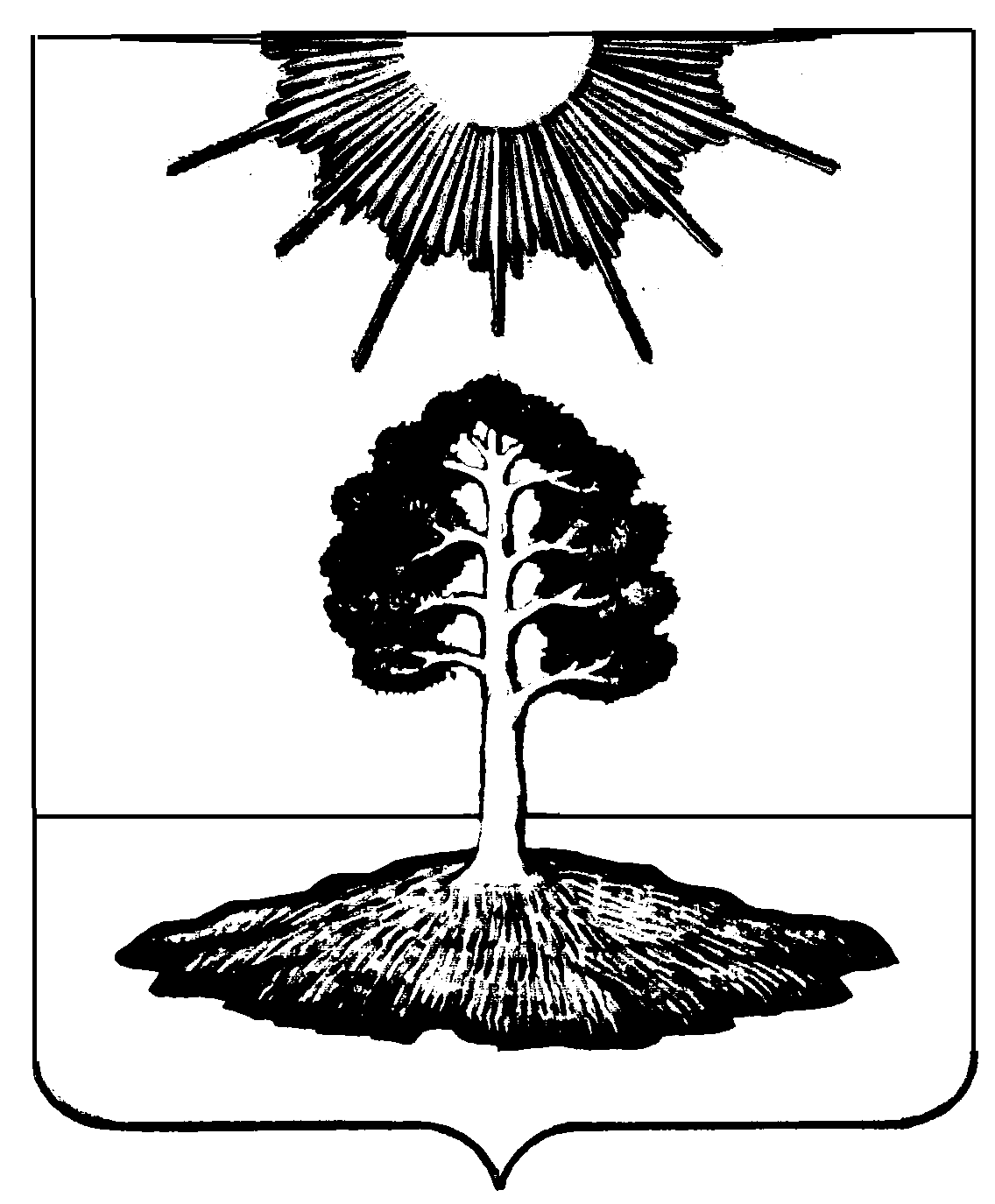 